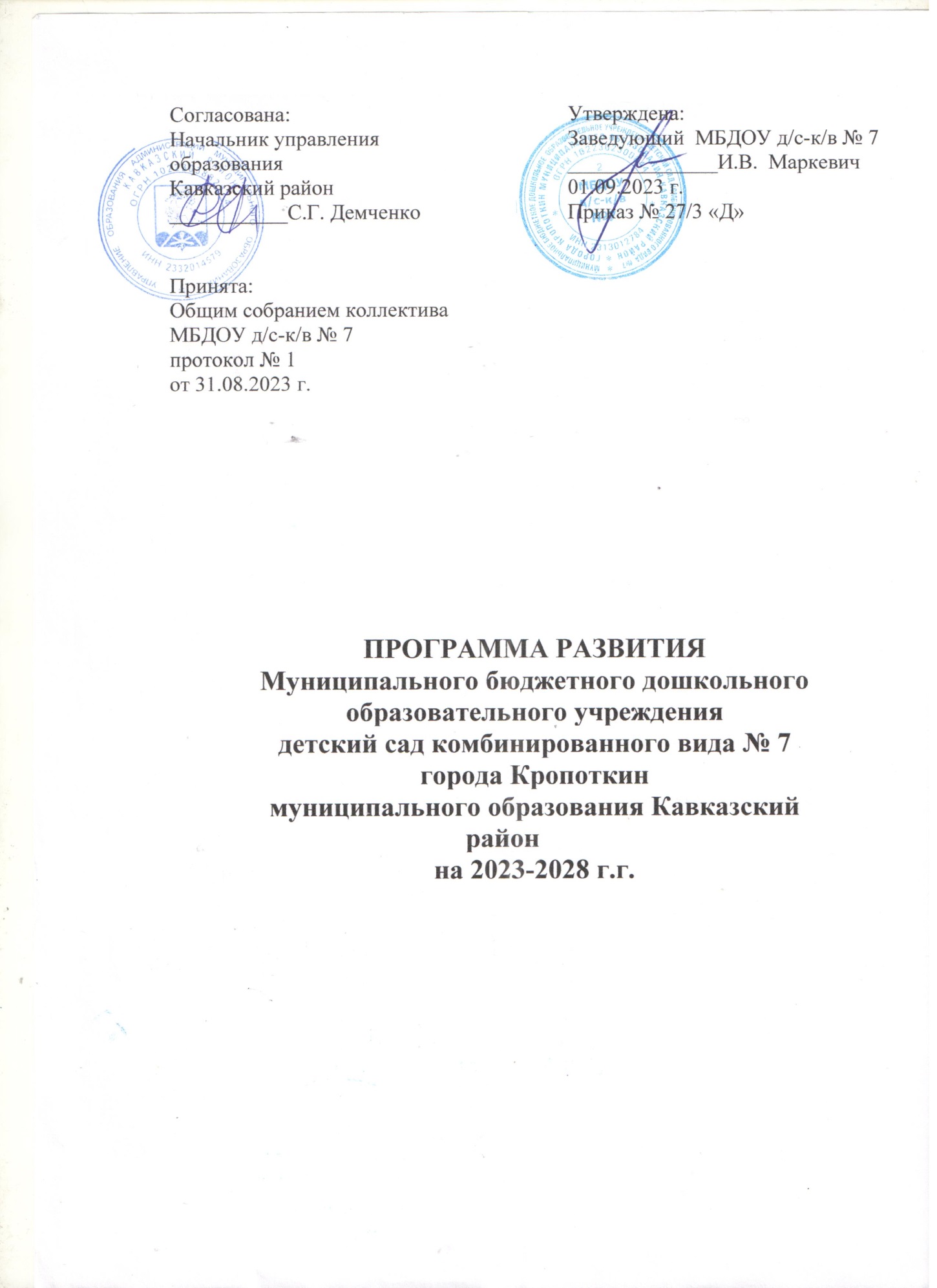 Структура Программы развития Пояснительная записка ...................................................................................... 2 Паспорт Программы развития на 2023-2028 ...........................................3 Информационно-аналитическая информация о  МБДОУ д/с-к/в № 7 г. Кропоткин МО Кавказский район…………………………..............................7 Общие сведения об учреждении ............................................................... 8 Структура ДОУ. Анализ внешней среды. .................................................15 Характеристика семей воспитанников МБДОУ ........................................19 Характеристика педагогического персонала .............................................19 Характеристика организации воспитательно-образовательного процесса ...................................................................................................................24Материально-техническое и финансовое обеспечение МБДОУ .............32 Обеспечение комплексной безопасности дошкольного учреждения .....33Структура управления ДОУ. Анализ структуры управления ДОУ…….34 Концептуальные основы деятельности детского сада...............................36Основные положения концепции, миссия,  цель и задачи программы развития ...................................................................................................................36 Прогнозируемый  результат программы развития к 2026 году ...............38 Элементы риска развития Программы развития МБДОУ .......................39План реализации Программы развития .................................................... 39 Этапы реализации Программы ...................................................................39 Подготовительный этап .............................................................................. 39 Реализационный этап. Основные направления  реализационного этапа………………………………………………………………………………..404.3.1. Материально-техническое обеспечение…………………………………..404.3.2. Взаимодействие ДОУ и семьи в современных условиях………………..424.3.3. Развитие кадрового потенциала  ДОУ……………………………………444.3.4. Охрана жизни и здоровья воспитанников………………………………..464.3.5. Социальное партнерство…………………………………………………..48 Оценочный этап ...........................................................................................515. Заключение ..........................................................................................................546.Используемая литература. ..................................................................................55Пояснительная записка Развитие - процесс сложный и длительный, требующий организации, согласованности действий всех сотрудников детского сада, контроля над промежуточными результатами. Целевыми установками образовательной политики государства на современном этапе стало осуществление комплекса мероприятий, направленных на повышение качества образовательных услуг, рост профессиональной компетентности педагога. Эффективное решение этих задач возможно только в учреждении, готовом работать в инновационном режиме, конкурентоспособном на рынке образовательных услуг.Наступило время глобальных перемен.  Изменения претерпевает и Российское образование. Модернизация затрагивает структуру, содержание, технологии воспитания и обучения на всех уровнях образовательной системы Муниципальное бюджетное дошкольное образовательное учреждение д/с-к/в № 7 представляет собой активно развивающее учреждение. Основным результатом его деятельности должны стать сохранение уникальности и самоценности детства, как важного этапа в общем развитии человека; личностно-развивающий и гуманистический характер взаимодействия взрослых и детей; уважение личности ребенка как обязательное требование ко всем взрослым участникам образовательной деятельности; успешное взаимодействие с социумом, осваивая который, дошкольное образовательное учреждение становится сильным средством адаптации и социализации детей. Таким образом, оптимизация потенциала и  инновационное развитие - единственный путь, который позволит ДОУ стать конкурентоспособной организацией.  Программа развития как управленческий документ развития образовательной организации определяет ценностно-смысловые, целевые, содержательные и результативные приоритеты развития, задает основные направления эффективной реализации муниципального задания.  Основными приоритетами развития образования в национальной образовательной инициативе названы: 1.Переход на ФОП ДО 2.Система поддержки талантливых детей и организации совместного образования детей инвалидов и здоровых детей (инклюзивное образование) в группах ДОУ. 3.Развитие воспитательского потенциала. 4.Здоровье дошкольников. Программа как проект перспективного развития ДОУ призвана:  -обеспечить качественную реализацию муниципального задания и всесторонне удовлетворение образовательных запросов субъектов образовательного процесса;  -объединить усилия всех заинтересованных субъектов образовательного процесса и социального окружения ДОУ для достижения цели Программы.  Паспорт Программы развития на 2023-20282.	Информационно-аналитическая информация о  МБДОУ д/с-к/в № 7 г. Кропоткин МО Кавказский район Детский сад № 7 был открыт 5 августа 1998 года в здании бывшего железнодорожного детского сада № 108.Детский сад № 108 станции Кавказская был организован в январе 1961 года отделом учебных заведений Северо-Кавказской железной дороги в двухэтажном доме постройки 1900 года. В 1966 году к учреждению присоединено одноэтажное здание бывшего бригадного дома. В обоих зданиях с 1967 года имеется водяное отопление, горячее и холодное водоснабжение, канализация. В 2008 году детский сад был передан в муниципальную собственность муниципального образования Кавказский район.2.1.Общие сведения об учреждении2.2.Структура ДОУ. Анализ внешней среды.МБДОУ д/с-к/в № 7  действует на основании Устава, в котором прописаны общие положения, содержание образовательного процесса, права и обязанности всех участников образовательного процесса, управление ДОУ, финансовая и хозяйственная деятельность ДОУ.Деятельность МБДОУ выстроена в соответствии с законодательством Российской Федерации: закон «Об образовании в РФ» 2013 г., Уставом образовательной организации, Образовательной программой МБДОУ.Управляющая система состоит из двух блоков:I блок -    общественное управление:1.Общее собрание сотрудников-далее (Общее собрание) является постоянно действующим органом самоуправления Учреждения, который создается для рассмотрения отдельных вопросов организации деятельности Учреждения.Общее собрание:- принимает Устав Учреждения, изменения и дополнения к нему;- избирает представителей сотрудников в Совет трудового коллектива;- избирает представительный орган сотрудников, членов постоянно действующих комиссий Учреждения;- принимает правила внутреннего трудового распорядка, изменения и дополнения к нему;- принимает Положение об общем собрании трудового коллектива, изменения и дополнения к нему;- принимает соглашение по охране труда между коллективом сотрудников и администрацией Учреждения;- избирает членов постоянных комиссий Учреждения.2.Педагогический совет  - утверждает планы работы Учреждения, направления образовательной деятельности ДОУ, принимает образовательные программы, принимает решение об участии учреждения в инновационной и экспериментальной деятельности, организует распространение педагогического опыта.В учреждении создаются Родительские комитеты групп и Совет родителей Учреждения.3.Совет родителей:- организует работу с родителями групп /законными представителями/ воспитанников по разъяснению их прав и обязанностей, значения всестороннего воспитания ребенка в семье, взаимодействия семьи и Учреждения по вопросам воспитания и обучения детей;- содействует педагогическому коллективу и Администрации ДОУ в совершенствовании условий для осуществления образовательного процесса, охраны жизни и здоровья детей, свободного и гармоничного развития каждого ребенка;- организует совместно с Администрацией ДОУ проведение общих родительских собраний, культурно-массовых и спортивных мероприятий;- содействует участникам образовательного процесса в защите законных прав и интересов воспитанников;- заслушивает отчеты Заведующего и педагогов Учреждения по вопросам организации образовательного процесса, присмотра и ухода за детьми, их оздоровления;- обсуждает локальные акты Учреждения по вопросам, входящим в компетенциюРодительского комитета;- создает по согласованию с Заведующим общественные органы родительского контроля за организацией и осуществлением питания детей;- организует среди родителей /законных представителей/ разъяснительную работупо охране жизни и здоровья детей, обеспечению их безопасности, соблюдению пропускного режима, соблюдению санитарных норм и правил в здании и на территории Учреждения;- иные функции по содействию Учреждению в решении его уставных задач.Профсоюзный комитет Учреждения работает согласно Положению о районной профсоюзной организации.Функции ПК: защита прав членов профсоюзной организации.II блок   -    административное   управление, имеющее многоуровневую структуру: I уровень - заведующий детским садом Заведующий самостоятельно решает вопросы деятельности учреждения, не отнесённые к компетенции других органов управления (Учредителя). Управленческая деятельность заведующего обеспечивает материальные, организационные, правовые, социально-психологические условия для реализации функции управления жизнедеятельностью и образовательным процессом в ДОУ, утверждает стратегические документы (Образовательную программу, Программу развития и другие).Объект управления заведующего - весь коллектив дошкольной образовательной организации.II  уровень –    завхоз, старшая медицинская сестраКурируют вопросы  безопасности и материально-технического обеспечения учебно-воспитательного процесса, организацию питания в учреждении.Объект управления – часть коллектива согласно функциональным обязанностямIII уровень - воспитатели, специалисты.Организуют учебно-воспитательный и коррекционно-развивающий процессы, создают условия для успешного и качественного образования, воспитания и развития воспитанников, взаимодействуют с родителями воспитанников.Объект управления третьего уровня  – дети и их родители. IV уровень – обслуживающий персонал.Таким образом, в нашей дошкольной образовательной организации создана мобильная, целостная  система управления. Благодаря данной структуре управления Учреждением, работа представляет собой единый слаженный механизм. Однако, жизнь идёт вперёд, образование модернизируется, строится на научной основе, становится открытым для социальных партнёров, инновационные процессы активно интегрируются в деятельность педагогического коллектива - эти факторы мотивируют нас на модернизацию системы управления ДОУ. Концептуальные идеи, заложенные в программе развития, требуют от педагогического коллектива высокого уровня профессионального мастерства,  в связи  с этим в ДОУ проводится  систематическая работа по повышению профессиональной компетентности, освоению новых технологий, методик.Финансовое обеспечение ДОУ Образовательные услуги в рамках муниципального задания предоставляются ДОУ бесплатно. Услуги по уходу и присмотру за детьми финансируются за счет субсидии, рассчитываемой по нормативу подушевого финансирования, установленного муниципальными органами власти.Особая значимость в воспитательной работе придается взаимодействию с социальными партнерами ДОО.Устанавливая социальное партнерство ДОО с другими заинтересованными лицами, создаются условия:-для расширения кругозора дошкольников (освоения предметного иприродного окружения, развития мышления, обогащения словаря, знакомствас историей, традициями народа) за счет снятия территориальнойограниченности ДОО (экскурсии, походы);-формирования навыков общения в различных социальных ситуациях, слюдьми разного пола, возраста, национальности, с представителями разныхпрофессий;-воспитания уважения к труду взрослых;-привлечения дополнительных инвестиций в финансовую базу ДОО.Взаимодействие ДОО с каждым из партнеров базируется на следующихпринципах:-добровольность;-равноправие сторон;-уважение интересов друг друга;-соблюдение законов и иных нормативных актов.Планы взаимодействия ДОО с различными учреждениями разработаны сучетом доступности, соответствия возрастным возможностям детей иэмоциональной насыщенности.Сотрудничество коллектива ДОО с коллективами других ДОО помогаетповысить качество образования за счет объединения материальных итехнических ресурсов.Сотрудничество коллектива ДОО с МБОУ СОШ № 44 имени П.Г. Поветкина, лицей № 45 имени академика Королева обеспечивает преемственность и непрерывность в организации воспитательной работы между дошкольным и начальным звеном образования.Для воспитанников детского сада организуются экскурсии в школу, участие в совместных конкурсах и мероприятиях, в том числе и дистанционном формате. Для развития у детей целостного представления об окружающем мире,усвоения социальных ценностей, формирования личностной культурыорганизуется совместная деятельность с детской библиотекой имени А.П. Гайдара. Беседы, конкурсы, викторины, совместные мероприятия способствуютразвитию воображения, любознательности, вдумчивости, повышают интерес кчтению детской литературы.Для реализации совместных творческих проектов и участия в конкурсахтворчества организуется совместная деятельность с МБУК «Дом культуры» Кропоткинского городского поселения Кавказского района, МАОУДО ЦВР город Кропоткин Краснодарского края, детской музыкальной школа № 1 имени Г.В. Свиридова.Социальное партнерство создает благоприятные условия для творческогосаморазвития участников образовательного процесса. Такая работа, проводимая в ДОО, способствует разрушению привычного стереотипа и общественного мнения о работе детского сада только с семьями своих воспитанников, развивает позитивное общественное мнение об учреждении, повышает спрос на образовательные услуги для детей, улучшает подготовку детей к более легкой адаптации в новой социальной среде.2.3. Характеристика семей воспитанников ДОУ.Детский сад уделяет внимание изучению контингента родителей на основе социальных паспортов, анкетирования. В результате проведенного анализа выявили, что воспитанники учреждения из семей различного социального статуса, имеющие разный уровень образования. Данные сведения использовались при планировании организационно-педагогической работы с родителями для определения перспектив развития детского сада по взаимодействию с семьями воспитанников:  -вовлечение родителей в образовательные отношения; -информирование родителей об уровне развития и здоровья воспитанников через различные формы. По результатам анкетирования родителей воспитанников выявлено, что детский сад пользуется авторитетом у 92% семей. Привлекательными факторами для выбора нашего ДОУ для них явились следующие условия:  -наличие группы компенсирующей направленности для детей с тяжелыми нарушениями речи; -хороший уровень подготовки детей к школе;-квалифицированные специалисты.Работу с семьей затрудняет недостаточный жизненный опыт молодых матерей, повышенный уровень тревожности у пар в возрасте старше 30 лет, их непонимание, не знание, некоторое недоверие к ДОУ,  перекладывание функций семейного воспитания на дошкольное учреждение, низкий социальный статус профессии воспитателя в обществе среди молодых семей. Поэтому в детском саду необходимо разработать и провести ряд мероприятий, способствующих повышению эффективности взаимодействия детского сада с семьей: Изучить проблемы семьи через анкетирование, тестирование, беседы с родителями, воспитателями. Создать и реализовать ряд проектов, направленных на привлечение родителей в жизнь детского сада. Организовать мероприятия по уточнению   у воспитателей умений общения с родителями через проведение консультаций, семинаров, бесед. 2.4. Характеристика педагогического персонала.В МБДОУ д/с-к/в № 7 работают 33 сотрудника:административный состав – 2 человека; педагогические работники-13 человек;медицинский персонал-1 старшая медицинская сестра; 1 врач – педиатр (из детской поликлиники);младший обслуживающий персонал-17.В МБДОУ д/с-к/в № 7 в настоящее время работает 13 педагогов. Из них-старший воспитатель-1 человек;-учитель-логопед-1 человек;-педагог-психолог-1 человек;-музыкальный руководитель-1 человек;-воспитатели-9 человек.Педагогический коллектив укомплектован на 100%, имеет хорошие перспективы в своем профессиональном развитии. Свой профессиональный уровень педагоги ДОУ повышают систематически, посещая и участвуя в городских мероприятиях, методических объединениях, семинарах - практикумах, городских выставках, конкурсах. Характеристика квалификационных категорий (в процентном и количественном соотношении)Характеристика стажа педагогической работы (в процентном и количественном соотношении)Характеристика уровня образования (в процентном и количественном соотношении)  Успех работы дошкольного учреждения зависит от педагогического коллектива и от всех работников, работающих в нем. Творчески, профессионально подготовленный педагог, любящий детей, неравнодушный, отвечающий за качество своего труда и конечный результат сможет решить задачи, стоящие перед ДОУ в воспитании и развитии детей. Для успешной работы педагогу необходимо постоянно совершенствовать свое профессиональное мастерство, повышать психолого-педагогическую культуру.     В ДОУ постоянно ведется работа по повышению квалификации педагогов.Педагоги МБДОУ д/с-к/в № 7 накапливают, обобщают и распространяют передовой  педагогический опыт работы на уровне района, края, размещают материалы в Интернете, создают персональные сайты, где размещают свое электронное портфолио, методические материалы, консультации, участвуют в творческих конкурсах.Коллектив МБДОУ д/с-к/в № 7 активный  участник районных, краевых мероприятий и конкурсов. Лисицина Л.В. стала лауреатом муниципального конкурса «Здоровому-все здорово»; Рудинская Е.В. и Роттер М.А. стали победителями  краевого образовательного конкурса «Инновационный поиск» в 2021 году; Костылева С.С., Ванжа А.В., Роттер М.А.  стали лауреатами муниципального конкурса на лучшую авторскую интерактивную компьютерную игру для дошкольников; Федорова Н.Н. стала призером муниципального конкурса «Музыкальная карусель»; Ванжа А.В. стала призером X муниципального профессионального конкурса молодых педагогов «Призвание»; Гаринова Т.О. стала победителем краевого конкурса среди дошкольных образовательных организаций «Лучшая методическая разработка по теме: «Родительский университет» с применением дистанционных технологий»; Федорова Н.Н. и Рудинская Е.В. стали участниками краевого конкурса среди дошкольных образовательных организаций «Лучшая методическая разработка по теме: «Родительский университет» с применением дистанционных технологий»; Григорьева О.С. стала лауреатом муниципального шахматного турнира между педагогами ДОУ и СОШ; Котова К.А. стала призером краевого конкурса проектов  «Я-творец»; Лисицина Л.В. и Горбунова С.В. стали лауреатами краевого конкурса проектов  «Я-творец»; Костылева С.С. стала лауреатом муниципального этапа профессионального конкурса «Воспитатель года-2022»; Роттер М.А. стала призером краевого конкурса «Лучшие педагогические работники дошкольных образовательных организаций» в 2021 году.    Горемыкина И.А. стала лауреатом муниципального конкурса «Зимняя сказка на окне»; Лисицина Л.В. и Роттер М.А. стали призерами муниципального этапа краевого конкурса видеозанятий «Работаем по стандарту» в 2022 году; Роттер М.А. стала призером муниципального этапа краевого конкурса «Лучшие педагогические работники  дошкольных образовательных организаций» в 2022 году; Горемыкина И.А. стала победителем муниципального профессионального педагогического конкурса  «Лучший сценарий праздника». Призерами данного конкурса стали Федорова Н.Н. и Роттер М.А.; Лисицина Л.В., Котова К.А., Григорьева О.С., Шибкова И.В. стали лауреатами муниципального профессионального педагогического конкурса  «Лучший сценарий праздника»; ВанжаА.В.  стала призером муниципального этапа профессионального конкурса «Воспитатель года-2023»; Роттер М.А. стала лауреатом муниципального конкурса-фестиваля «Нетрадиционные методы в коррекционной работе с детьми с ОВЗ».Старший воспитатель МБДОУ  Рудинская Е.В. являются руководителем районного методического объединения музыкальных руководителей. В ноябре  2021 года проведено РМО музыкальных руководителей по теме: «Применение инновационных методик и технологий в деятельности современного музыкального руководителя». В мае 2022 года проведено РМО «Нравственно - патриотическое воспитание дошкольников через различные виды музыкальной деятельности». В ноябре 2022 года проведено РМО музыкальных руководителей по теме: «Детский оркестр как средство развития музыкальных способностей дошкольников». В мае 2023 года проведено РМО «Нравственно - патриотическое воспитание дошкольников через различные виды музыкальной деятельности».Педагоги принимают активное участие в районных  методических объединениях: -для воспитателей групп раннего и младшего возраста: презентация из опыта работы по теме «Конструирование, как способ формирования познавательного интереса у дошкольников младшего возраста» (воспитатель  Шибкова Инесса Владимировна); презентация из опыта работы по теме «Использование мнемотаблиц во второй младшей группе для заучивания стихотворений» (воспитатель Лисицина Людмила Владимировна);  презентация из опыта работы по теме «Многофункциональная ширма как элемент предметно-пространственной развивающей среды ДОУ» (воспитатель Григорьева О.С.);-для воспитателей групп среднего дошкольного возраста: выступление по теме: «Использование блоков Дьенеша для развития познавательных способностей у дошкольников 4 -5 лет» (воспитатель Котова Кристина Анатольевна);  презентация опыта работы по теме: «Игры и упражнения с блоками  Дьенеша, как средство разностороннего развития дошкольников в ДОУ» (воспитатель Котрова Татьяна Викторовна);-для воспитателей групп старшего дошкольного возраста: презентация опыта работы по теме: «Минуты шалости»-игровая технология оздоровления детей (воспитатель Горемыкина И.А.); доклад из опыта работы по теме: «Минутки шалости-игровая технология оздоровления детей (воспитатель Горемыкина И.А.);-для учителей-логопедов: выступление с докладом и видеозанятием на межсетевом РМО учителей-логопедом по теме: «Насекомые и их знакомые» (учитель-логопед Роттер Марина Александровна); выступление с докладом и презентацией  по теме: «Использование квазиомонимов в работе учителя-логопеда» (учитель-логопед Роттер Марина Александровна);-для музыкальных руководителей: опыт работы по теме: «Применение здоровье сберегающих технологий на музыкальных занятиях в ДОУ» (музыкальный руководитель Федорова Н.Н.); опыт работы по теме: «Танец как средство нравственно-патриотического воспитания дошкольников» (музыкальный руководитель Федорова Н.Н.); опыт работы по теме: «Обучение игре на детских музыкальных инструментах младших дошкольников» (музыкальный руководитель Федорова Н.Н.); опыт работы по теме: «Нравственно-патриотическое воспитание дошкольников через различные виды музыкальной деятельности» (старший воспитатель Рудинская Е.В.); опыт работы по теме: «Детский оркестр как средство развития музыкальных способностей дошкольников» (старший воспитатель Рудинская Е.В.).	Выступления педагогов  получили высокую оценку и положительные отзывы коллег Кавказского района. При анализе исходной ситуации видно, что в ДОУ созданы условия для повышения квалификации, профессиональной переподготовки, аттестации и обучения педагогов. Педагогический коллектив включен в активную творческую работу, объединен едиными целями и задачами. Все педагоги в своей работе нацелены на активное участие в планомерном поэтапном развитии ДОУ.  Однако для развития кадрового потенциала, отвечающего современным требованиям, предъявляемым к дошкольному образованию необходимо: -развитие наставничества для молодых специалистов; -создание условий для повышения уровня профессиональной компетентности и творческого потенциала сотрудников; -создание  мотивационной среды ДОУ для вовлечения всех сотрудников в работу по совершенствованию качества дошкольного образования в учреждении, разработке мероприятий по стимулированию всех участников образовательного процесса на его достижение. 2.5. Характеристика организации образовательного процесса     Предметом деятельности детского сада является выполнение работ в целях обеспечения реализации полномочий Учредителя в сфере дошкольного образования в соответствии с действующим законодательством.  Основной целью деятельности детского сада является - обеспечение воспитания, обучения и развития, а также присмотр, уход и оздоровление детей при освоении основных общеобразовательных программ дошкольного образования, установленных соответствующими федеральными государственными образовательными стандартами.   Педагогический коллектив детского сада оказывает образовательную услугу в соответствии с основной образовательной  программой дошкольного образования муниципального бюджетного дошкольного образовательного учреждения детский сад комбинированного вида № 7 (далее Программа), которая разработана в соответствии с Федеральным государственным образовательным стандартом дошкольного образования (ФГОС ДО),  утвержденного приказом Министерства образования и науки РФ от 17 октября 2013г. №1155, инновационной программой дошкольного образования «От рождения до школы», под редакцией Н.Е. Вераксы, Т.С. Комаровой, М.А. Васильевой, Э.М. Дорофеевой.- 6-е изд., доп.-М.:«МОЗАИКА-СИНТЕЗ», 2021г.Образовательная программа обеспечивает разностороннее развитие детей в возрасте от 2  до 7 лет с учетом их возрастных и индивидуальных особенностей по основным направлениям: Физическому;  Социально-коммуникативному;Познавательному;Речевому;  Художественно-эстетическому.  Цели 	реализации 	программы 	– 	- воспитание гармонично развитой и социально ответственной личности на основе духовно-нравственных ценностей народов Российской Федерации, исторических и национально-культурных традиций;-создание благоприятных условий для полноценного проживания ребенком дошкольного детства;-формирование основ базовой культуры личности;-всестороннее развитие психических и физиологических качеств в соответствии с возрастными и индивидуальными особенностями;-овладение детьми самостоятельной, связной, грамматически правильной речью и коммуникативными навыками;-подготовка ребенка к жизни в современном обществе;-формирование основ базовой культуры личности ребенка;-всестороннее развитие психических и физических качеств в соответствии с возрастными и индивидуальными особенностями;-формирование предпосылок к учебной деятельности;- овладение фонетической системой русского языка, элементами грамоты, что формирует психологическую готовность к обучению в школе и обеспечивает преемственность со следующей ступенью системы общего образования.-обеспечение безопасности жизнедеятельности дошкольника.Основу организации образовательного процесса во всех группах составляет комплексно - тематический принцип с ведущей игровой деятельностью. Решение программных задач осуществляется в течение всего пребывания детей в детском саду, в разных формах совместной деятельности взрослых и детей, и в самостоятельной детской деятельности.         Образовательная программа детского сада реализуется в организованных и самостоятельных формах обучении и включает время, отведенное на:-образовательную деятельность, осуществляемую в процессе организации различных видов детской деятельности (игровой, коммуникативной, трудовой, познавательно-исследовательской, продуктивной, музыкально-художественной, чтения);-образовательную деятельность, осуществляемую в процессе режимных моментов;-самостоятельную игровую деятельность детей;-взаимодействие с семьями детей по реализации основной общеобразовательной программы дошкольного образования.Разработано комплексно – тематическое планирование на учебный год в каждой возрастной группе, которое охватывает все образовательные области (социально-коммуникативное, познавательное, речевое, художественно-эстетическое, физическое развитие).Педагоги ДОУ подбирают методы организации воспитательно-образовательного процесса, соответствующие возрастным особенностям воспитанников.  Комплексно-тематическое планирование позволяет уменьшить учебную нагрузку на детей, так как большую часть знаний, умений и навыков дети получают в процессе различных форм   детской деятельности во все режимные моменты. Развивающая среда ДОУ, способствует опосредованному обучению детей.            Организованная образовательная деятельность всех групп  проводится преимущественно в первую половину дня. Перерывы между занимательными делами не менее 10 мин. В середине занимательного дела проводятся игры, физминутки, гимнастика для глаз, дыхательная гимнастика, артикуляционная  и пальчиковая гимнастики. Для профилактики утомляемости детей занимательное дело интегрирует несколько образовательных областей, в том числе с  физкультурой и музыкой.В воспитательно-образовательном процессе используются инновационные  методики, служащие принципу развивающего обучения:-метод педагогических проектов;-метод привлечения дошкольников  к детской исследовательской  и  экспериментальной деятельности через детские проекты;-опосредованный метод познания окружающего мира через взаимодействие детей с развивающей средой, служащей зоной ближайшего развития;-игра как основной метод дошкольного образования;- использование электронных образовательных ресурсов и информационно-коммуникационных технологий в воспитательно-образовательном процессе ДОУ 	Образовательный процесс в ДОУ базируется одновременно на двух основаниях: планировании, которое направлено на освоение детьми определенного содержании и программ (стратегия педагогического процесса) и педагогической импровизации, посредством которой педагоги варьируют содержание, формы и методы в каждой конкретной ситуации (тактика педагогического процесса). Качество образовательных услуг, оказываемых в ДОУ находится на достаточно высоком уровне, о чем свидетельствуют как мониторинг родителей воспитанников, так и результаты анализа освоения программного материала.Коррекционное направлениеРабота по речевому развитию детей занимает одно из центральных мест в нашем дошкольном учреждении, это объясняется важностью периода дошкольного детства в речевом становлении ребёнка и направлено на достижение целей овладения конструктивными способами и средствами взаимодействия с окружающими людьми через решение следующих задач:-  Коррекция  звукопроизношения;- Развитие  фонетико-фонематических  процессов;- Формирование  грамматически правильной связной  речи;- Повышение  профессионального  уровня;- Работа  с  воспитателями   через индивидуальное  консультирование, беседы, посещение  занятий  по развитию  речи;- Диагностика  и  профилактика речевых  нарушений у детей;- Работа  с  родителями  посредствам  проведения родительских собраний, индивидуальных  консультаций;- Оснащение  кабинета  дидактическими  играми, пособиями, методической  литературой.	       В  логопедической   группе  систематически  проводится  работа  по  коррекции  звукопроизношения,  лексико-грамматического  строя  речи,  связной  речи, методом  индивидуальных   и  подгрупповых  занятий. Занятия  проводятся  в  игровой  форме,  с использованием  дидактических  игр  и  наглядного  материала. Детям  для  усвоения  пройденной  темы  регулярно  предлагались  дополнительные  задания.Коррекционно-логопедическая работа и воспитание детей с ОНР проводится по адаптированной основной образовательной программе для детей старшего дошкольного возраста (с 5 до 7 лет) с общим недоразвитием речи, разработанной на основе основной общеобразовательной программы муниципального бюджетного дошкольного образовательного учреждения д/с-к/в №7 город Кропоткин муниципального образования Кавказский район, составленной,  в соответствии с примерной инновационной общеобразовательной программой дошкольного образования «От рождения до школы» под редакцией Н.Е. Вераксы, Т.С. Комаровой, М.А. Васильевой, на основе  комплексной образовательной программы дошкольного образования для детей с тяжёлыми нарушениями речи(общим недоразвитием речи) с 3до 7 лет Н.В. Нищевой, с учетом учебно-методического комплекта пособий О.С. Гомзяк «Комплексный подход к преодолению ОНР у дошкольников», с учетом следующих методических принципов:- принцип индивидуализации, учета возможностей, особенностей развития и потребностей каждого ребенка;- принцип признания каждого ребенка полноправным участником образовательных отношений;- принцип поддержки детской инициативы и формирования познавательных интересов каждого ребенка;-принцип социального взаимодействия - предполагает создание условий для понимания и принятия друг другом всех участников образовательных отношений с целью достижения плодотворного взаимодействия на гуманистической основе; - принцип партнерского взаимодействия с семьей. В процессе логопедической работы обеспечивалось овладение детьми самостоятельной связной, грамматически правильной речью, фонетической системой родного языка и элементами грамоты, что в дальнейшем позволяет сформировать готовность к обучению детей к школе.На фронтальных, групповых, индивидуальных занятиях, количество которых менялось в зависимости от периода(1,2 год) обучения, проводилась коррекция звукопроизношения, лексико-грамматических средств языка и развитие связной  устной речи.Эффективность коррекционно-воспитательной работы определялась четкой организацией жизни детей в период их пребывания в логопедической группе, правильным распределением нагрузки в течение дня и преемственностью в работе учителя-логопеда и воспитателей группы. Во второй половине дня воспитатели проводили коррекционную работу по заданию логопеда: закрепление поставленных звуков, развитие фонематического восприятия, слоговой и лексико-грамматической структуры слов, связанной речи. Анализ 	детского 	развития 	показал, 	что 	уровень 	усвоения основной образовательной программы ДОУ детьми составил 85 % (4,25 балла из 5), и характеризуется как выше среднего, уровень усвоения адаптированной основной образовательной программы составил 88 % (4,4 балла из 5).Анализ результатов педагогической диагностики позволяет сделать вывод, что дети развиваются гармонично.   Во всех группах отмечается положительная  динамика в овладении основными культурно-гигиеническими навыками,  выполнении доступных гигиенических процедур, сформированности основных движений и потребности в двигательной активности. Дети проявляют активность, инициативность.  Из анализа видно, что у большинства детей уровень развития на конец года средний и выше среднего. Это говорит о высоком качестве образовательного процесса в детском саду. В дальнейшем планируется создание благоприятных условий для комфортного пребывания воспитанников: -личностно-ориентированный подход в совместной деятельности ребенка и взрослого; -гибкий режим дня; -проведение цикла семинаров по обучению педагогов профилактике и устранению речевых нарушений у воспитанников; -организация дополнительных услуг по развитию речи, социально-коммуникативному развитию -переход на новую образовательную программу, с учетом требований ФОП ДО.       Состояние здоровья детей является одним из основных показателей работы дошкольного учреждения, и всего педагогического коллектива. Глубоко понимая важность этой проблемы, наш коллектив на протяжении ряда лет уделяет большое внимание физическому воспитанию детей в каждой возрастной группе, учитывая при этом возрастные и индивидуальные особенности детей. Практика работы убедила нас в том, что достигнуть максимально оздоровительного эффекта в детском саду можно лишь при условии комплексного решения оздоровительных задач. Стремясь улучшить физическое развитие дошкольников, мы сосредоточили основное внимание на таких вопросах, как организация закаливания, чтобы оздоровительно - закаливающая работа стала обязательной составной частью режимных моментов и осуществлялась ежедневно, систематически во все времена года. В оздоровительно - закаливающие мероприятия мы включаем такие факторы, как воздушный и температурный режим в групповых комнатах, в каждой группе имеется график проветривания. Так же мы учитываем такие факторы, как рациональная одежда детей в группе и на прогулке, проведение физкультурных занятий (традиционных и нетрадиционных) и утренней гимнастики в облегченной одежде, в хорошо проветренном помещении, организация прогулок на свежем воздухе и закаливание. В течение года педагоги используют такую закаливающую процедуру, как мытье рук до локтей прохладной водой, ходьба босиком, для профилактики плоскостопия используют специальные коврики, дорожки с пуговками и другое оборудование.         Одним из средств закаливания является пребывание детей на воздухе. Прогулки проводятся ежедневно, лишь в сильно морозную и ветреную погоду сокращается, а в младших группах отменяется. Дети охотно гуляют, много играют и двигаются. Для этого на участках созданы необходимые условия, к оформлению участков воспитатели привлекают детей и родителей. Это доставляет детям много радости и насыщает прогулку интересным содержанием. В зимнее время дети вместе с воспитателями строят горки, лепят из снега героев сказок. Педагоги подбирают и проводят разнообразные подвижные игры с учетом особенности сезона. На прогулках много используется игр соревновательного характера, игры-эстафеты, русские народные 	игры.         Ежедневно во всех группах проводится комплексная утренняя гимнастика, дыхательная гимнастика, физкультурные минутки, дыхательная гимнастика, гимнастика для глаз, игровой самомассаж, оздоровительная гимнастика после сна, ходьба по дорожкам здоровья, игры с водой. Ежемесячно проводятся спортивные досуги, 2 раза в год организуются спортивные праздники. Режим дня в детском саду соответствует возрастным особенностям детей и способствует их гармоничному развитию, составляется на два периода: холодный период года и теплый период года.  В течение года в детском саду уделяется большое внимание профилактике инфекционных заболеваний путем иммунизации и проведения противоэпидемических мероприятий, а также вопросам организации питания детей. Для понижения случаев заболевания сезонно проводилась профилактика гриппа и простудных заболеваний: вакцинация детей против гриппа, оксалиновая мазь, лук, чеснок, аромотерапия, кварцевание групп. Были подведены итоги по состоянию здоровья детей, анализировалась заболеваемость и посещаемость детей. Проведен сравнительный анализ оздоровительной работы.  Из показателей видно, что заболеваемость имеет тенденцию к снижению.  Анализ заболеваемости за 2018-2023 учебные года. Кроме того, в ДОУ организована лечебно-профилактическая работа, в основе которой лежит контроль за состоянием здоровья детей. Она состоит из следующих мероприятий: Контроль за приемом вновь поступивших детей, их осмотр. Совместная, вместе с психологом и педагогами ДОУ, оценка периода адаптации, рекомендации родителям. Назначение комплекса медико-педагогических мероприятий, направленных на благоприятное течение периода адаптации. Проведение плановых педиатрических осмотров детей, в период карантинов и после перенесенных заболеваний. Организация и проведение профилактических осмотров детей. Контроль за физическим развитием детей (Антропометрия, ее оценка, рекомендации). Медицинский контроль за организацией физического воспитания и  закаливания детей, совместно с воспитателями определение физической подготовленности детей. 8.Контроль за питанием детей ДОУ. Организация питания осуществляется согласно утвержденному десятидневному меню и соответствует требованиям СанПиНа. Средний уровень калорийности питания соответствует норме.  Контроль за соблюдением режима дня. Организация работы по профилактике туберкулеза (направление детей на консультацию к фтизиатру, учет справок из противотуберкулезного диспансера, работа с детьми из группы риска и диспансерными). Ведется учет индивидуальных особенностей здоровья детей, ведется коррекционная работа.  В соответствии с требованиями министерства здравоохранения систематически проводится медицинское обследование детей и сотрудников ДОУ. Регулярно проводятся консультации и профилактические прививки, согласна прививочного календаря. Такие процедуры проводятся только по письменному заявлению родителей и после осмотра медицинского работника.  В целях санитарно- просветительской работы методической службой и старшей медсестрой для педагогов ДОУ были проведены консультации, помогающие закрепить знания педагогов об особенностях физического и психического развития детей, профилактике простудных заболеваний, оказание первой необходимой медицинской помощи. Воспитатели были ознакомлены с новыми формами работы по физической культуре, инновационными разработками и технологиями способствующими укрепить и сохранить здоровье воспитанников. Необходимой частью по сохранению и укреплению здоровья детей является работа с родителями. В течение года проводились различные консультации, родительские собрания, где вопросы о здоровье детей были приоритетными. В группах ежемесячно обновлялись материалы в уголках здоровья. Проводимая работа положительно отразилась на заинтересованности и активности родителей в организации совместных мероприятий, проводимых в ДОУ. Педагогами и медицинской службой ДОУ ведется дальнейший поиск эффективных способов сохранения и укрепления здоровья дошкольников, который предусматривает повышение роли родителей в оздоровлении детей, приобщение их к здоровому образу жизни. Медицинской службой ДОУ планируется усиление профилактической работы среди родителей воспитанников и педагогического коллектива; продолжать работу по сохранению и укреплению физического и психического здоровья детей дошкольного возраста через оптимизацию двигательного режима детей. Результаты анализа работы  данному направлению позволяют оценивать работу по физической подготовленности детей как эффективную.  При организации учебно–воспитательной и оздоровительной деятельности в детском саду учитывается: -	общее состояние здоровья детей, выявленное в ходе изучения анамнезов вновь поступивших детей и уже посещающих ДОУ, т.е. специфика заболеваний и индивидуальные особенности детей; -	организация работы в продуктивных видах деятельности  и особенности режима дня. Учебный план составлен таким образом, что практически  все занятия проводятся в подгрупповой форме с учётом возрастных особенностей детей, сменяемости различных видов деятельности, распределения их в течении дня, а также в течении недели; -	планирование и содержание оздоровительных мероприятий строится на интеграции всех служб учреждения и направлены на сохранение и укрепление здоровья детей. Особое внимание уделяется интеграции деятельности педагогических и медицинских работников; -	учреждение обеспечено необходимым количеством моющих средств; - организовано десятидневное пятиразовое питание; -  соблюдаются нормы: 1.	освещённости.  Используются энергосберегающие лампы, 2.	воздушно-теплового режима.  Во всех помещениях имеется и соблюдается график проветривания и кварцевания. Организация питания.В дошкольном учреждении разработаны: примерное перспективноедесятидневное меню, технологические карты по приготовлению блюд.В МБДОУ организовано 4- х разовое питание на основе примерного10- ти дневного меню, в котором представлены разработанные блюда, исключены их повторы. В ежедневный рацион питания включены фрукты и овощи. В МБДОУ предъявляются высокие требования к организации питания детей: это, в первую очередь, разнообразие изготавливаемых блюд, правильная кулинарная обработка, эстетичность оформления, хорошие вкусовые качества; объем принимаемой пищи соответствует возрасту детей, сбалансирован по основным пищевым веществам и калорийности; строго соблюдается режим питания.Ежемесячно проводится анализ питания по выполнению натуральных норм, подсчитывается калорийность. Все продукты, которые поступают в детское учреждение, соответствуют государственным стандартам и сопровождаются документацией с указанием их качества, количества. В случае несоответствия продуктов питания требованиям, осуществляется их возврат. Корректировка заявок проводится ежедневно старшей медицинской сестрой.Питьевой режим проводится в соответствии с требованиями СанПиН.Питьевая вода доступна воспитанникам в течение всего времени нахождения вучреждении. При питьевом режиме используется кипяченая вода.2.6. Материально-техническое и финансовое обеспечение ДОУПространственная предметно-развивающая среда помещений ДОУ соответствует требованиям программ, реализуемых в ДОУ. Предметно-развивающая среда в ДОУ представляет собой систему условий, обеспечивающих развитие детской деятельности и личности ребенка. Она включает ряд базовых компонентов, необходимых для полноценного физического, художественно-эстетического, познавательного, социально-коммуникативного и речевого развития детей. Такая среда должна позволять ребенку активно действовать в ней и творчески ее видоизменять. Предметно-пространственная среда МБДОУ обеспечивает: - максимальную реализацию образовательного потенциала пространства и материалов, оборудования и инвентаря для развития детей, охраны и укрепления их здоровья, учета особенностей и коррекции недостатков развития; -возможность общения и совместной деятельности детей и взрослых (в том числе детей разного возраста) во всей группе и в малых группах, двигательной активности, а также возможность для уединения; -реализацию различных образовательных программ, используемых в образовательном процессе; -учет национально-культурных, климатических условий, в которых осуществляется образовательный процесс.В групповых помещениях, в соответствии с современными требованиями к организации пространственной предметно-развивающей среды, оборудованы центры для организации разнообразной детской деятельности (как самостоятельной, так и совместной с воспитателем). Развивающая предметно-пространственная среда групп МБДОУ содержательно насыщенна, трансформируема, полифункциональна, вариативна, доступна и безопасна, соответствует возрастным возможностям детей и содержанию программы.На территории ДОУ размещены: площадки для прогулок, спортивная площадка, цветочные клумбы, декоративные кустарники. Игровые площадки оборудованы из экологичных и качественных материалов.Здание оснащено всеми видами централизованных коммуникаций: электроснабжение, теплоснабжение, холодное и горячее водоснабжение, водоотведение. Территория огорожена забором, здание оборудовано автоматической пожарной сигнализацией, кнопкой тревожной сигнализации для экстренных вызовов, разработан паспорт антитеррористической безопасности учреждения, осуществляется лицензированная охрана.Система отопления, водоснабжения и канализации нуждается в ремонте.В ДОУ имеется в наличие и функциональном состоянии 3 компьютера, 2 ноутбука, 1 мультимедийная установка.2.7. Обеспечение комплексной безопасности дошкольного учреждения. Обязательным условием деятельности учреждения и одним из критериев его эффективности является обеспечение безопасности ДОУ.  	Для этого в МБДОУ создана система обеспечения комплексной безопасности дошкольного учреждения.  	Разработано нормативно-правовое обеспечение безопасности образовательного учреждения, 	ежеквартально 	проводятся 	испытания 	спортивного 	и 	прогулочного оборудования, пожарных выходов. Охрана образовательного учреждения и территории учреждения обеспечена тревожной кнопкой с выводом ЧОП «Лидер»; имеется видеонаблюдение по периметру здания и внутри учреждения, система передачи сигнала о пожаре на пульт «01», контроль за пропускным режимом вневедомственной охраной. В детском саду разработан паспорт безопасности; ведутся мероприятия по соблюдению правил пожарной безопасности и техники безопасности. Для отработки правильного поведения во время чрезвычайных ситуаций сотрудники и воспитанники участвуют в тренировочных плановых мероприятиях по гражданской обороне. Информационная безопасность учреждения обеспечена:  -за счет введения паролей на персональных компьютерах;  -создание 	локальных 	актов, регламентирующих  работу по обработке персональных данных;  -заключены соглашения  с  сотрудниками, с родителями (законными представителями)  несовершеннолетних 	 детей о предоставлении  и обработке персональных данных.  Для поддержания противопожарного режима в дошкольном учреждении своевременно:  -проводится перезарядка, поверка и замена огнетушителей; наружных лестниц, противопожарных выходов;  -подаются заявки по устранению повреждений и выполнению аварийных работ;  -назначен ответственный за противопожарное состояние ДОУ приказом руководителя;  -проводятся инструктажи, обучения и проверка знаний персонала;  тренировки с детьми и персоналом по эвакуации. Эти данные говорят о том, что безопасность пребывания сотрудников и воспитанников обеспечена.  2.8. Структура управления ДОУ. Анализ структуры управления ДОУ.МБДОУ д/с-к/в № 7  действует на основании Устава, в котором прописаны общие положения, содержание образовательного процесса, права и обязанности всех участников образовательного процесса, управление ДОУ, финансовая и хозяйственная деятельность ДОУ.Деятельность МБДОУ выстроена в соответствии с законодательством Российской Федерации: закон «Об образовании в РФ» 2013 г., Уставом образовательной организации, Образовательной программой МБДОУ.Управляющая система состоит из двух блоков:I блок -    общественное управление:1.Общее собрание трудового коллектива-далее (Общее собрание) является постоянно действующим органом самоуправления Учреждения, который создается для рассмотрения отдельных вопросов организации деятельности Учреждения.Общее собрание:- принимает Устав Учреждения, изменения и дополнения к нему;- избирает представителей сотрудников в Совет трудового коллектива;- избирает представительный орган сотрудников, членов постоянно действующих комиссий Учреждения;- принимает правила внутреннего трудового распорядка, изменения и дополнения к нему;- принимает Положение об общем собрании трудового коллектива, изменения и дополнения к нему;- принимает соглашение по охране труда между коллективом сотрудников и администрацией Учреждения;- избирает членов постоянных комиссий Учреждения.2.Педагогический совет  - утверждает планы работы Учреждения, направления образовательной деятельности ДОУ, принимает образовательные программы, принимает решение об участии учреждения в инновационной и экспериментальной деятельности, организует распространение педагогического опыта.В учреждении создаются Родительские комитеты групп и Совет родителей Учреждения.3.Совет родителей:- организует работу с родителями групп /законными представителями/ воспитанников по разъяснению их прав и обязанностей, значения всестороннего воспитания ребенка в семье, взаимодействия семьи и Учреждения по вопросам воспитания и обучения детей;- содействует педагогическому коллективу и Администрации ДОУ в совершенствовании условий для осуществления образовательного процесса, охраны жизни и здоровья детей, свободного и гармоничного развития каждого ребенка;- организует совместно с Администрацией ДОУ проведение общих родительских собраний, культурно-массовых и спортивных мероприятий;- содействует участникам образовательного процесса в защите законных прав и интересов воспитанников;- заслушивает отчеты Заведующего и педагогов Учреждения по вопросам организации образовательного процесса, присмотра и ухода за детьми, их оздоровления;- обсуждает локальные акты Учреждения по вопросам, входящим в компетенциюРодительского комитета;- создает по согласованию с Заведующим общественные органы родительского контроля за организацией и осуществлением питания детей;- организует среди родителей /законных представителей/ разъяснительную работу по охране жизни и здоровья детей, обеспечению их безопасности, соблюдению пропускного режима, соблюдению санитарных норм и правил в здании и на территории Учреждения;- иные функции по содействию Учреждению в решении его уставных задач.Профсоюзный комитет Учреждения работает согласно Положению о районной профсоюзной организации.Функции ПК: защита прав членов профсоюзной организации.II блок   -    административное   управление, имеющее многоуровневую структуру: I уровень - заведующий детским садом Заведующий самостоятельно решает вопросы деятельности учреждения, не отнесённые к компетенции других органов управления (Учредителя). Управленческая деятельность заведующего обеспечивает материальные, организационные, правовые, социально-психологические условия для реализации функции управления жизнедеятельностью и образовательным процессом в ДОУ, утверждает стратегические документы (Образовательную программу, Программу развития и другие).Объект управления заведующего - весь коллектив дошкольной образовательной организации.II  уровень –    завхоз, старшая медицинская сестраКурируют вопросы  безопасности и материально-технического обеспечения учебно-воспитательного процесса, организацию питания в учреждении.Объект управления – часть коллектива согласно функциональным обязанностямIII уровень - воспитатели, специалисты.Организуют учебно-воспитательный и коррекционно-развивающий процессы, создают условия для успешного и качественного образования, воспитания и развития воспитанников, взаимодействуют с родителями воспитанников.Объект управления третьего уровня  – дети и их родители. IV уровень – обслуживающий персонал.Таким образом, в нашей дошкольной образовательной организации создана мобильная, целостная  система управления. Благодаря данной структуре управления Учреждением, работа представляет собой единый слаженный механизм. Однако, жизнь идёт вперёд, образование модернизируется, строится на научной основе, становится открытым для социальных партнёров, инновационные процессы активно интегрируются в деятельность педагогического коллектива - эти факторы мотивируют нас на модернизацию системы управления ДОУ. Концептуальные идеи, заложенные в программе развития, требуют от педагогического коллектива высокого уровня профессионального мастерства,  в связи  с этим в ДОУ проводится  систематическая работа по повышению профессиональной компетентности, освоению новых технологий, методик.Финансовое обеспечение ДОУ Образовательные услуги в рамках муниципального задания предоставляются ДОУ бесплатно. Услуги по уходу и присмотру за детьми финансируются за счет субсидии, рассчитываемой по нормативу подушевого финансирования, установленного муниципальными органами власти.Концептуальные основы деятельности детского сада3.1 Основные положения концепции, миссия, цель и задачи программы развитияСовременное образование находится на новом этапе развития – идет его модернизация. Этому способствуют как социальные, так и экономические перемены, происходящие в обществе. Проблема качества дошкольного образования в последние годы приобрела актуальный характер. В общегосударственном плане новое качество образования – это его соответствие современным жизненным потребностям развития страны. Очевидно, что сегодня в условиях современного образования каждое дошкольное учреждение должно, поддерживать свою конкурентоспособность, занимая, таким образом, свою индивидуальную нишу в общем образовательном пространстве.  Программа развития учреждения позволит руководителю найти (определить) эффективные способы управления учреждением, выстроить стратегию и тактику его развития, повысить профессиональную компетентность коллектива, и будет способствовать сплочению всех участников образовательных отношений, что в свою очередь, повысит качество предоставления образовательных услуг. Руководствуясь Федеральным законом «Об образовании в Российской Федерации», Порядком организации и осуществления образовательной деятельности по основным общеобразовательным программам – образовательным программам дошкольного образования,  «Концепцией дошкольного воспитания»,  «Конвенцией о правах ребенка», стратегией развития дошкольного образования, деятельность МБДОУ основывается на следующих принципах: -гуманизации, предполагающей ориентацию взрослых на личность ребёнка; -демократизации, 	предполагающей 	совместное 	участие воспитателей,  специалистов, родителей в воспитании, развитии и образовании детей; -дифференциации и интеграции, что  предусматривает целостность и единство всех систем учебной деятельности;  -развивающего обучения, что  предполагает использование новых развивающих технологий образования и развития детей; -вариативности  модели познавательной деятельности, что предполагает разнообразие содержания, форм и методов с учетом целей развития и педагогической поддержки каждого ребенка; -общего психологического  пространства, через совместные игры, труд, беседы, наблюдения. В этом случаи процесс познания протекает как сотрудничество; -активности – предполагает освоение ребенком программы через собственную деятельность под руководством взрослого; -культуросообразности – обеспечивает учет национальных ценностей и традиций в образовании, восполняет недостатки духовно-нравственного и эмоционального воспитания.     Участниками реализации Программы развития МБДОУ являются: работники  ДОУ,  воспитанники, родители (законные представители), представители разных образовательных и социальных структур.  На основе анализа имеющихся условий и ресурсного обеспечения с учетом прогноза о перспективах и их изменений определена миссия ДОУ: открытое информационное пространство, в котором созданы условия для личностного роста всех субъектов образовательного процесса. Главные ценности. Здоровье, развитие инициативности, активности, творческих способностей, индивидуальные склонности и интересы ребенка, единство образовательного пространства семьи и ДОУ. Программа развития разработана с  целью определения путей и способов обеспечения устойчивого развития дошкольной организации  в условиях модернизации образования и учитывает необходимость решения следующих задач: -привести в соответствие с современными требованиями развивающую предметно-пространственную среду и материально-техническую базу учреждения; -содействовать повышению роли родителей в воспитании и образовании ребенка; -обеспечить функционирование деятельности учреждения в режиме развития (разработка механизмов оценки эффективности инновационной модели образовательного пространства, обеспечивающей доступность и новое качество образования, и реализации программы развития) и постоянный рост профессиональной компетентности педагогического коллектива, в том числе через внедрение современных педагогических технологий; -совершенствовать систему здоровьесберегающей  и здоровьеформирующей деятельности. 3.2. Прогнозируемый результат программы развития к 2028 году.Предполагается что: 1. Для воспитанников и родителей: -каждому воспитаннику будут предоставлены условия для полноценного личностного роста; -хорошее состояние здоровья детей будет способствовать повышению качества их образования; -обеспечение индивидуального педагогического и медико-социального сопровождения для каждого воспитанника ДОУ; -каждой семье будет предоставлена консультативная помощь в воспитании и развитии детей, право участия и контроля  в образовательной деятельности ДОУ, возможность выбора дополнительных программ развития; -рост творческих достижений  воспитанников, -качество сформированности целевых ориентиров детей будет способствовать успешному обучению ребёнка в школе  2. Для педагогов:  -каждому педагогу будет предоставлена возможность для повышения профессионального мастерства; -квалификация педагогов позволит обеспечить сформированность ключевых компетенций дошкольника; -будет дальнейшее развитие условий для успешного освоения педагогических технологий; -поддержка инновационной деятельности. 3. Для МБДОУ: -развитие сотрудничества с другими социальными системами; -создание системы управления качеством образования, консультационное и экспертное сопровождение разработки нового содержания образования в соответствии с основными направлениями модернизации российского образования; -создание развивающей среды и материально-технической базы в ДОУ в соответствии с образовательными областями образовательной программы детского сада, -создание привлекательного в глазах всех субъектов образовательного процесса имиджа учреждения, разработка стратегии по благоустройству территории ДОУ. 3.3.Элементы риска развития Программы развития МБДОУПри реализации программы развития могут возникнуть следующие риски: -недостаточный образовательный уровень родителей воспитанников;  -недостаточная 	заинтересованность 	родительской общественности в жизнедеятельности учреждения; -быстрый переход на новую программу, наличие большого количества начинающих педагогов может создать психологическую напряженность у педагогов, -отсутствие стабильной экономической ситуации в стране, нестабильность финансирования из местного бюджета могут негативно сказаться на обновлении развивающей среды ДОУ. План реализации Программы развития 4.1. Этапы реализации ПрограммыНачальный – подготовительный – до декабря 2023 года. Цель: провести анализ имеющихся ресурсов и создать план по реализации программы развития, обновить ВСОКО.Основной - реализационный – до июня 2028 года. Цель: реализовать мероприятия по основным направлениям Программы развития ДОУ. Заключительный - оценочный - июнь-декабрь 2028 года. Цель: провести анализ результатов реализации программы, оценить ее эффективность. 4.2. Подготовительный этапЦель: Провести анализ основных направлений ДОУ и создать план реализации программы развития. Результаты первого этапа  1. Сформирована нормативно-правовая база по Программе развития ДОУ. 2.Созданы и функционируют временные рабочие группы по приоритетным направлениям. 3.Проведен анализ основных направлений развития детского сада. 4.3. Реализационный этап. Основные направления  реализационного этапа.Цель: реализовать мероприятия по основным направлениям Программы развития ДОУ. 4.3.1. Материально-техническое обеспечение.Подцель 	1: 	укрепление 	материально-технической 	базы 	  и 	обновление развивающей среды ДОУ. Задачи: Обновить 	развивающую 	предметно-пространственную 	среду 	ДОУ, способствующую самореализации ребенка в разных видах деятельности. Создание образовательных пространств .План мероприятий 4.3.2.   Взаимодействие ДОУ и семьи в современных   условиях.Подцель 2: актуализация позиции партнерства между детским садом и родителями Задачи: Создание 	эффективного 	органа 	государственного 	общественного управления ДОУ. Найти формы эффективного взаимодействия с родителями воспитанников по вопросам воспитания. План мероприятий  4.3.3. Развитие кадрового потенциала  ДОУПодцель 3: повышение профессиональной компетентности педагогических кадров в соответствии с современными требованиями. Задачи: 1. 	Освоить и использовать в практике работы  с детьми современных образовательных 	технологий (проектная 	деятельность, технология проблемно диалогического обучения, информационно коммуникационные технологии);   2. 	Повысить уровень готовности работы педагога в инновационном режиме; 3. 	Создать систему мотивации педагогических кадров. План мероприятий 4.3.4. Охрана жизни и здоровья воспитанниковПодцель 4: создание системы работы по здоровьесбережению детей и валеологическому воспитанию. Задачи: 1. 	Способствовать сохранению потенциала здоровья воспитанников; 2. 	Создать эффективную систему охраны жизни и здоровья воспитанников. Способствовать формированию у детей привычки к здоровому образу жизни. Вооружить родителей и педагогов психолого-педагогическими знаниями по воспитанию здорового ребенка. План мероприятий 4.3.5. Социальное партнерствоПодцель 5: создание  взаимовыгодного  социального 	партнерства для функционирования учреждения в режиме открытого образовательного пространства.  Задачи: 1.Найти пути взаимодействия по вопросам оздоровления, воспитания и обучения детей;2.Совершенствовать профессиональную компетентность общекультурный уровень педагогических работников;3. Формировать положительный имидж учреждения, как социального партнера. План мероприятий 4.4 . Оценочный этапЦель: проведение анализа результатов реализации программы, оценивание ее эффективности. Экономическая и социальная эффективность реализации Программы развития оценивается по следующим индикаторам: Таким образом, последовательное решение поставленных задач обеспечит устойчивое функционирование и развитие муниципального дошкольного учреждения, направленного на удовлетворение образовательных потребностей воспитанниками и их законных представителей. Заключение В современных условиях дошкольное образовательное учреждение должно поддерживать свою конкурентоспособность, Формирование креативных и социальных компетентностей, высокая обучаемость  становятся важными характеристиками современного педагога, который стремиться к  постоянному совершенствованию своего профессионального мастерства, проявлению творческой инициативы, креативного мышления, умения искать и находить нестандартные решения в практических ситуациях..  Проблема качества дошкольного образования в последние годы приобрела не только актуальный, но и значимый характер. В современных условиях реформирования образования, МБДОУ представляет собой открытую и развивающуюся систему. Содержание образования сегодня направлено не только на приобретение знаний обучающимися, но и на развитие личности, где ребёнок выступает как субъект разнообразных видов детской деятельности. Ориентация на ребёнка, на его потребности, создание условий, обеспечивающих гармоническое развитие личности каждого ребёнка – это деятельности детского сада в целом и каждого педагога в отдельности.  Изменения, происходящие в содержании дошкольного образования, требуют поиска новых путей и условий развития ребёнка, внедрения педагогических технологий, создания возможностей для профессионального творчества развития педагогических работников.  Актуальность программы развития обусловлена изменениями в государственно политическом устройстве и социально-экономической жизни страны, а также принятием Федерального Закона «Об образовании в Российской Федерации», введением Федерального государственного образовательного стандарта дошкольного образования и рядом других основополагающих документов в области образования. Поэтому стратегическая цель государственной политики в области образования – повышение доступности качественного образования, соответствующего требованиям инновационного развития экономики, современным потребностям общества и каждого гражданина остается неизменной на повестке дня.  Все вышесказанное доказывает необходимость и актуальность появления Программы развития муниципального дошкольного образовательного учреждения. Разрабатывая пути обновления педагогического процесса, учитывались тенденции социальных преобразований в городе, запросы родителей, интересы детей, профессиональные возможности педагогов. Необходимость оказания дополнительных образовательных услуг так же предусмотрена в Программе, так как дети должны быть вовлечены в различные виды деятельности, творческие занятия, спортивные мероприятия, в ходе которых они, накапливая эмоционально- чувственный опыт, учатся придумывать, сочинять, понимать и осваивать новое, быть открытыми и способными выражать собственные мысли, уметь принимать решения и помогать друг другу Программа развития была спланирована исходя из конкретного анализа исходного состояния МБДОУ, особенностей территориального расположения, специфики контингента детей, потребности родителей (законных представителей) воспитанников в образовательных и иных услугах, а также с учетом возможных рисков в процессе реализации программы.  Ввиду того, что содержание разработанной программы отвечает актуальным  идеям современного образования, можно ожидать, что  ее реализация приведет к качественному изменению результатов воспитания и образования детей, росту положительной динамики в оценке деятельности детского сада родителями (законными представителями) и, как следствие, и повышению конкурентоспособности учреждения. Используемая литература. Белая К.Ю. «Инновационная деятельность ДОУ.- М.: ТЦ Сфера, 2004.  Белая К.Ю. Планирование 300 ответов на вопросы заведующей детским садом. - М.: АСТ. Астрель, 2003.  Белая К.Ю. Планирование работы ДОУ по результатам на год. //Управление ДО № 3,  2002. - с. 14—21.  Власенко Н.Н. «Проектная модель инновационной образовательной системы «Начальная школа – детский сад» // Дошкольное образование ,№ 12(60) ,2001г. - вкладка  Квалификационные характеристики должностей работников образования (в ред. Приказа Минздравсоцразвития РФ от 31.05.2011 N 448н). Лебедева С.С.. Маневцова Л.М. Управление инновационным дошкольным образовательным учреждением в условиях социального партнерства».С.-Пб.: Детство – Пресс, 2005.  Майер А.А. Программа развития ДОУ: построение и реализация. - М.:ТЦ «Сфера», 2004.  Малаева Е.В. Конструктивное планирование (реальные планы ДОУ). // «Управление ДОУ» № 3, 2002. С. 21—27.  Маркова 	Л.С. 	Программа 	развития 	дошкольного 	образовательного учреждения. Структура, содержание, перспективное планирование работы. - М.: Аркти, 2002г.  Микляева Н.В. Программа развития и образовательная программа ДОУ: технология составления, концепция.- М.: Айрис Пресс, 2006 Поздняк Л. Планирование работы дошкольного учреждения // Основы управления дошкольным образовательным учреждением. Спецкурс. М., 1994. С. 27—36. 1. Программно - целевое управление развитием образования: опыт, проблемы, перспективы. /Под редакцией А.М. Моисеева.- М.: Педагогическое общество России, 1999. Стратегия социально-экономического развития Ярославской области до 2030 года (утверждена  постановлением губернатора  области от 22.06.2007). Солодянкина О.В. Система планирования в дошкольном учреждении. -  М., Аркти, 2005. Федеральный государственный стандарт дошкольного образования (Приказ Минобрнауки РФ от 17 октября 2013 г.) Наименование ПрограммыПрограмма развития муниципального бюджетного дошкольного образовательного учреждения д/с-к/в № 7 города Кропоткин МО Кавказский район на 2023-2028г.г.  (Далее Программа Развития)Основания для разработки Программы1. Закон  «Об 	образовании  в Российской Федерации» 29.12.2012 N 273-ФЗ  (ред. от 24.03.2021);2.Национальный проект «Образование», утвержденный президиумом Совета при президенте РФ (протокол от 03.09.2018 № 10); 3. Федеральный закон от 31.07.2020 г. № 304-ФЗ «О внесении изменений в Федеральный закон «Об образовании в РФ» по вопросам воспитания обучающихся; 4. Приказ Министерства просвещения РФ от 21.01.2019 г. № 32 «О внесении изменений в Порядок организации и осуществления образовательной деятельности по основным общеобразовательным программам – образовательным программам дошкольного образования»; 5. Санитарно-эпидемиологические правила и нормативы СанПиН 2.4.1.3049-13 «Санитарно-эпидемиологические требования к устройству, содержанию и организации режима работы в дошкольных образовательных организаций» (утв. постановлением Главного государственного санитарного врача РФ от 15 мая 2013 г. № 26); 6. Изменения к СанПин, введенные в действие с 20 сентября 2015 года постановлением главного государственного санитарного врача Российской Федерации от 27 августа 2015 года № 41; 7. Санитарно-эпидемиологические требования к организациям воспитания и обучения, отдыха детей и молодежи, СП 2.4.3648-20 (утверждены Постановлением Главного государственного санитарного врача РФ от 28.09.2020 № 28);8. Декларация прав ребенка и Конвенция о правах ребенка; 9. Приказ Минобразования и науки РФ от 17.10.2013г. № 1155 «Об утверждении Федерального Государственного Образовательного Стандарта Дошкольного Образования»  (ФГОС ДО) (ред. от 21.01.2019); 10. Конвенция развития дополнительного образования детей, утвержденная распоряжением Правительства РФ от 04.09.2004 № 1726-р; 11. Федеральная образовательная программа дошкольного образования, утвержденная приказом Министерства просвещения Российской Федерации от 30.09.2022 № 874; 12.Устав муниципального бюджетного дошкольного образовательного  учреждения д/с-к/в № 7Разработчики программыМуниципальное бюджетное дошкольное образовательное учреждение д/с-к/в № 7: -заведующий МБДОУ д/с-к/в  № 7 –Маркевич И. В.;-старший воспитатель  МБДОУ д/с-к/в  № 7 –Рудинская  Е. В.;-творческая группа педагогов.  Назначение  программыПрограмма 	развития предназначена  для определения перспективных 	направлений развития образовательного учреждения на основе анализа работы за предыдущий период. В ней отражены тенденции изменений, охарактеризованы главные направления обновления содержания образования и организации образовательного процесса, управление дошкольным учреждением на основе инновационных процессов.ЦельОсуществление системы мер управленческого, методического и педагогического действия, направленных на повышение качества и эффективности образования в МБДОУ д/с-к/в № 7 с учетом запроса личности, общества и государства ЗадачиСоздание условий для получения качественного дошкольного образования и обеспечение социализации каждого ребенка в условиях дошкольного образовательного учреждения, в соответствии с ФГОС ДО, через разностороннее, полноценное развитие каждого ребенка с учетом его индивидуальных особенностей и возможностей (в том числе детей с ОВЗ) Создание материально-технических, психолого- педагогических и кадровых условий в рамках организации внутренней системы качественного образования в МБДОУ. Использование возможностей сетевого взаимодействия и интеграции в образовательном процессе в рамках экспериментальной и инновационной деятельности. Совершенствование системы мер профессионального роста педагогов МБДОУ, через формирование компетенций в соответствии с требованиями Профессионального стандарта. Использование различных форм взаимодействия ДОУ и семьи с целью повышения родительской компетентности по вопросам воспитания и образования детей Основные функции  црограммы -определяет стратегию развития детского сада; -выделяет приоритетные направления работы; -ориентирует всю деятельность на конечный результат.Принципы образовательной деятельности ДОУ в рамках Программы развития  на 2023-2028 гг.-Принцип 	системности – целостный подход, взаимодействие и взаимосоответствие всех направлений и звеньев на достижение оптимального результата – развития личности ребенка;-Принцип развивающего образования опирается на «зону ближайшего развития» и предполагает использование новейших технологий и методик;-Принцип индивидуализации и дифференциации предполагает учет субъективного опыта, индивидуальных предпочтений, склонностей, интересов и способностей детей и взрослых;-Принцип – гуманизации – это утверждение непреходящей ценности человека, его становление и развитие;-Принцип    увлекательности – является одним из важнейших. Весь образовательный материал интересен детям, доступен и подается в игровой форме; -Принцип вариативности предполагает разнообразие содержания, форм и методов с учетом целей развития и педагогической поддержки каждого ребенка; -Принцип активности – предполагает освоение ребенком программы  через собственную деятельность под руководством взрослого.Сроки выполнения и этапы реализации программыПрограмма будет реализована в 2023-2028 годы в три этапа. 1-ый этап – подготовительный (2023 уч.г.) -разработка  документации  для  успешной реализации мероприятий в соответствии с Программой развития; -оптимизация условий (кадровых, материально-технических и т. д.) для успешной реализации мероприятий в соответствии с Программой развития; -начало реализации мероприятий, направленных на создание интегрированной модели развивающего образовательного пространства. 2-ой этап – практический (2024 -2025 уч.г) -апробирование  модели, обновление содержания организационных форм, педагогических технологий; -постепенная реализация мероприятий в соответствии с Программой развития; - коррекция мероприятий. 3-ий этап – итоговый (2026-2028уч.г.) -реализация мероприятий, направленных на практическое внедрение и распространение полученных результатов; - анализ достижения цели и решения задач, обозначенных в Программе развития.Ожидаемые конечные результаты, важнейшие целевые  показатели программы 1.	Включенность ДОУ в процессы инновационного развития, а также в информационно-образовательное пространство. 2.	Наличие 	материально-технических, психолого-педагогических, финансовых условий, 	оснащенность развивающей предметно-пространственной среды. 3.	Повышение мотивации профессиональной деятельности педагогов МБДОУ, высокий уровень профессионального развития педагогических и руководящих работников. 4. Обеспечение психолого-педагогической поддержки семьи и повышение компетентности родителей (законных представителей) в вопросах развития и образования, охраны и укрепления здоровья детей, вовлечение родителей (законных представителей) в образовательный процесс детского сада через установление партнерских отношений.УтверждениепрограммыПринята Общим собранием коллектива, протокол №  1 от 01.09.2023 г.Согласована руководителем управления образования МО Кавказский районУтверждена заведующим МБДОУ д/с-к/в  № 7, приказ № 26/1 «Д» от 31.08.2023 г.Система организации контроля 	за выполнением программы1.	Постоянный контроль выполнения Программы осуществляет администрация МБДОУ. 2.	Творческая группа разрабатывает ежегодные планы мероприятий с указанием ответственных за реализацию отдельных проектов, представляет их на Педагогическом совете.  3.	Ежегодные  отчеты на 	педагогических советах дошкольного 	образовательного учреждения, родительских собраниях.Название образовательного учреждения (по уставу) Муниципальное бюджетное дошкольное образовательное учреждение детский сад комбинированного вида № 7 города Кропоткин муниципального образования Кавказский районТип ОУ дошкольное образовательное учреждение Вид ОУ детский сад  Учредитель Администрация муниципального образования Кавказский район.Юридический адрес 352380, Краснодарский край, Кавказский р-н, г. Кропоткин, Красная ул., д.37Телефон 8(86138)6-28-11Электронная почта mbdoy.kvz.7@yandex.ruАдрес сайта Учреждения:http://ds7.uokvz.ruФамилия, 	имя, 	отчество руководителя Маркевич Ирина Владимировна Старший воспитатель Рудинская Елена ВалерьевнаЛицензия Лицензия на право ведения образовательной деятельности № 08734, регистрационный номер 23Л01 0006111, дата выдачи 11.05.2018, бессрочно.Формы государственного общественного управления Педагогический 	совет, совет родителей, общее собрание сотрудников МБДОУ Содержание 	дошкольного образования образовательные  и воспитательные программы Образовательная программа МБДОУ  Традиции и ритуалы, особые нормы этикета в ДОО.Каждая традиция ДОУ направлена прежде всего на сплочение коллектива.  В нашем детском саду каждый ребенок – личность, а все вместе – дружный коллектив, этому способствуют традиции, которые  помогают ребенку освоить ценности коллектива, способствуют чувству сплочённости сообществу детей, учат прогнозировать развитие событий и выбирать способы действия. Поэтому создание традиций для нас как педагогов – необходимая и нужная работа. Традиции играют большую роль в укреплении дружеских отношений, оказывают большую помощь в воспитании детей. Традиции, в которых дети принимают непосредственное участие все вместе и с воспитателем, прочно откладываются в детской памяти и уже неразрывно связаны с детством, с воспоминанием о детском садике, как о родном общем доме, где каждый ребенок любим и уважаем. В нашем детском саду  есть уже прочно сложившиеся традиции, которые нашли отклик в сердцах не одного поколения воспитанников. Эти традиции с большим удовольствием принимаются детьми и родителями, совершенствуются и приумножаются. Каждая традиция, соответствующая возрастным особенностям детей, решает определенные образовательные и воспитательные задачи.Новоселье групп.Отмечается каждый раз, когда в группу набирают новых детей. На новоселье дети знакомятся с правилами группы, воспитатели рассказывают о том, что есть в группе, чем они будут заниматься в детском саду, кто работает в нашем учреждении. Все это помогает детям быстрее и легче адаптироваться в новых условиях.Цель: расширение контактов со взрослыми людьми, ознакомление с профессиями, бытовыми обязанностями и увлечениями взрослых, развитие коммуникативных навыков.Личное приветствие каждого ребенка и родителей.Воспитатель лично встречает родителей и каждого ребенка. Здоровается с ними. Выражает радость по поводу того, что они пришли. Говорит ребенку, что его прихода с нетерпением ждут другие дети.Цель: осознание ребенком собственной значимости, установление в группе благоприятного микроклимата.«Утренний круг»«Утренний круг» - это начало дня, когда дети собираются вместе. Чтобы порадоваться предстоящему дню, поделиться впечатлениями, узнать новости или предположить, что интересного будет сегодня, обсудить совместные планы, проблемы, договориться о правилах.       Именно на «утреннем круге» зарождается и обсуждается новое приключение (образовательное событие), дети договариваются о совместных правилах группы (нормотворчество), обсуждаются «мировые» и «научные» проблемы (развивающий диалог). Традиция «Календарь настроения».На протяжении всего дня у ребенка меняется настроение, его он может передать через традицию «Календарь настроения». О настроении каждого ребенка знает не только педагог, но и его товарищи, которые помогаю ему найти причину плохого настроения и изменить его в лучшую сторону.Цель: Наблюдение воспитателем за эмоциональным состоянием каждого ребенка с целью оказания своевременной коррекции и поддержки развития личности ребенка.Мастерская «Умелые ручки»В группах детского сада есть уголок творческой мастерской «Умелые ручки», по традиции в нем дети могут реализовать свои задумки, идеи, закрепить получений материал. Цель: эта традиция помогает осознавать ребенку собственную значимость, устанавливает в группе благоприятный климат, развивает творческие способности.Поздравление именинников.Самая любимая традиция наших детей празднование дня рождения. Дети с большим желанием, интересом готовятся к нему. Совместно с педагогом готовят подарки, сделанные собственными руками. Продумываем интересные поздравления для ребенка. Эта традиция «День рождение» помогает понять ребенку, что он уже стал большим.Цель:  развивать  способность к сопереживанию радостных событий, вызывать положительные эмоции, подчеркивать значимость каждого ребенка в группе.Традиция «Береги книгу».Дети нашего детского сада любят, когда им много читают, а рассматривание иллюстраций так завораживает, многие дети могут уделять этому большое количество времени. Не редко происходит такое, что одну и туже книгу хотят рассматривать несколько детей, получается так, дети нечаянно повреждают странницы, в связи с этим дети предложили самим «полечить» книги, подумав, мы решили ввести в детском саду традицию: «Береги книгу».Цель: прививать детям культуру чтения книг, расширять кругозор, воспитывать любовь и бережное отношение к книгам.Праздник «День Победы»Каждый год мы торжественно отмечаем замечательный день в жизни всего народа «День Победы». Этот праздник стал неотъемлемой традицией нашего детского сада.Цель: знакомить детей с историей нашей страны, вызывать чувство сопереживания.«Семейная мастерская».В нашей детском саду отмечаем праздник, посвященный  «Дню матери», в котором принимают активное участие наши мамы, папы и бабушки. Так появилась традиция «Семейная мастерская», где взрослые могут передавать свои умения и навыки в занимательной и интересной форме. Этой традиции дети и родители были очень рады.Цель: эта традиция помогает осознавать ребенку собственную значимость, устанавливает в группе благоприятный климат, развивает творческие навыки.Традиции «Береги природуПрирода -  наш родной дом, его нужно беречь. Ребята нашего детского сада прекрасно знают об этом. Мы работаем  над созданием и пополнением «Красной книги» Краснодарского края и принимаем участие в акциях по охране природы. Традиции «Береги природу» и «День юного эколога» стала нашей визитной карточкой. Цель: Воспитывать бережное отношение к природе и окружающему миру.Традиция «Наши выпускники» возникла как необходимость. Ребята вырастают на наших глазах, как порой трудно отпускать их в новую жизнь, ведь коллектив группы – одна большая семья. И как интересно рассматривать фото наших выпускников, через определенное количество времени, как они меняются, порой не узнать. Ребята с удовольствием рассматривают альбом «Наши выпускники», вспоминают интересные истории с каждым из них, думая о том, что и их фото скоро будет в этом альбоме.Цель: развивать чувства эмпатии, вызывать чувства сопереживания, радости за достижения других детей.Календарные и народные праздники.Приобщение детей к народным традициям помогает воспитывать здоровую, гармоничную личность, способную преодолевать жизненные препятствия и сохранить бодрым тело и дух до глубокой старости.Цель: формирование у дошкольников патриотических чувств, знакомство с народной культурой прошлого, формирование представлений об истории и традициях русского народа; приобщение детей к музейной среде, понимание человеческого опыта в прошлом.При проектировании системы праздничных и других мероприятий на учебный год мы опираемся на свой опыт и устоявшиеся традиции, календарь праздничных и памятных дат, народный календарь, а также учитываем интересы и возможности участников образовательного процесса.«Вечерний круг»«Вечерний круг» проводится в форме рефлексии — обсуждения с детьми наиболее важных моментов прошедшего дня. Вечерний круг помогает детям научиться осознавать и анализировать свои поступки и поступки сверстников. Дети учатся справедливости, взаимному уважению, умению слушать и понимать друг друга. Вспомнить с детьми прошедший день, все самое хорошее и интересное, чтобы у детей формировалось положительное отношение друг к другу и к детскому саду в целом. Обсуждение проблем. Обсудить проблемные ситуации, если в течение дня таковые возникали, подвести детей к самостоятельному разрешению и урегулированию проблемы, организовать обсуждение планов реализации совместных дел (проектов, мероприятий, событий и пр.). И так, используемые в работе традиции и ритуалы дают широкую возможность в непринуждённой форме, расширять кругозор, закреплять знания и умения ребят во всех видах продуктивной деятельности, сплачивать детский коллектив, делать жизнь ребят и педагогов продуктивной, интересной и запоминающейся. Модель МБДОУ (режим работы ДОУ, структура и количество групп, количество мест и воспитанников, образовательное пространство ДОУ)Режим работы ДОУРежим работы: пятидневная рабочая неделя, с выходными днями в субботу и воскресенье. Режим работы групп 10,5 часов с 7.30 ч. до 18.00 ч.Структура и количество групп, количество мест и воспитанников:В МБДОУ д/с-к/в № 7 функционируют группы общеразвивающей направленности: группа для детей раннего возраста – от 2-х до 3-х лет; группы для детей  дошкольного возраста (младшая, средняя, старшая и подготовительные к школе группы)  - от 3-х до 8-ми лет; группа компенсирующей направленности: для детей с общим недоразвитием речи - от 5 до 8 лет.Количество воспитанников:  106 человек.Образовательное пространство ДОУДОУ владеет, пользует и распоряжается закрепленным за ним на праве оперативного управления имуществом в соответствии с его назначением, Уставом и законодательством Российской Федерации. ДОУ несет ответственность перед собственником за сохранность и эффективное использование закрепленного за ним имущества.Педагогический блок: - 6 групповых помещений; - кабинеты и зал: кабинет заведующего, методический кабинет, музыкальный зал совместно со спортивным залом, кабинеты психолога, логопедов, дополнительного образования. В групповых помещениях, в соответствии с современными требованиями к организации предметно-развивающей среды оборудованы центры игровой активности для организации разнообразной детской деятельности (как самостоятельной, так и совместной с воспитателем).   Медицинский блок: медицинский и процедурный кабинет, изолятор.Хозяйственный блок: пищеблок, прачечная, гладильная, склады, подсобные помещения.На территории ДОУ компактно размещены: прогулочные и игровые площадки, опытно-экспериментальный огород, цветочные клумбы, декоративные кустарники, спортивная площадка.Детский сад решает следующие задачи Охрана жизни и укрепление здоровья детей, воспитание потребности в здоровом образе жизни, развитие физических качеств и обеспечение нормального уровня физической подготовленности и состояния здоровья ребенка; Создание условий, обеспечивающих гармоничное интеллектуальное, эстетическое и социально-личностное развития ребёнка, приобщение его к общечеловеческим и национально-культурным ценностям; Построение взаимодействия с семьей по принципу партнерства для обеспечения полноценного развития ребенка. Детский сад осуществляет систему комплексного мониторинга развития детей, в том числе с ОВЗ -здоровья; -речевого развития; -физического развития, -познавательного развития; -художественно-эстетического развития; -социально-коммуникативного развития; -психического развития; Детский сад использует комплексный подход в организации педагогического процесса  -мониторинг качества образовательного процесса (в течение года – предварительный, итоговый); -воспитательно-образовательный (преемственность в работе специалистов, создание оптимальных условий успешного усвоения программ и т.д.); -коррекционный (организация логопомощи);-педагогической помощи родителям (консультационно-методической помощи семье, пропаганда педагогических знаний) Высшая категория 2-15% Первая категория 8-62% Соответствие - Без категории (проработали в ДОУ менее 2 лет) 3-23% Стаждо 5 лет4-30,7%с 5 до 10 лет3-23,2%с 10 до 15 лет1 – 7,7%с 15 до 20 лет1-7,7%с 20 и выше4-30,7%Всего:13ОбразованиеВысшее7-53,8%Средне-специальное6-46,2Всего педагогов13Название курсов Количество сотрудников Всерегиональный научно-образовательный центр «Современные образовательные технологии» (ООО «ВНОЦ «СОТех»)-«Современные подходы к организации работы в ДОО по речевому развитию дошкольников в соответствии с требованиями федерального государственного образовательного стандарта дошкольного образования (ФГОС ДО)», 72 часа, с 09.02.2023 г. - 06.03.2023 г.1Всерегиональный научно-образовательный центр «Современные образовательные технологии» (ООО «ВНОЦ «СОТех» «Современные логопедические технологии коррекции речевых нарушений у детей дошкольного возраста в соответствии с требованиями ФГОС», 72 часа,с 10.02.2023 г. - 22.03.2023 г.1«Высшая школа делового администрирования»-«Содержание и технологии деятельности воспитателя ДОО в соответствии с федеральной образовательной программой», 72 часас 16.06.2023 г.- 26.06.2023 г.9«Высшая школа делового администрирования»-«Методы и приемы снижения уровня агрессивности у детей дошкольного возраста», 72 часа, с 13.06.2023 - 23.06.20231«Высшая школа делового администрирования»-«Содержание и технологии деятельности педагога дошкольной организации в соответствии с ФОП ДО и ФАОП ДО», 72 часа, с 09.08.2023 - 19.08.20231«Соблюдение требований ФАОП ДО в организации образовательной деятельности для детей дошкольного возраста с ОВЗ» 14.06.2023 - 19.06.202312018-20192019-20202020-20212021-20222022-20234,54,43,96,28,4№ Мероприятия Сведения об источниках, формах, механизмах, привлечения трудовых, материальных ресурсов для реализации программы Сведения об источниках, формах, механизмах, привлечения трудовых, материальных ресурсов для реализации программы № Мероприятия Источники финансирования Исполнители 1 Формирование нормативно – правовой базы Без финансирования Заведующий 2 Создание временных рабочих   групп педагогов по приоритетным направлениям Стимулирующий фонд оплаты труда Заведующая, старший воспитатель 3 Провести анализ основных направлений развития детского сада (развивающая предметно-пространственная среда, кадровый потенциал, здоровье воспитанников, взаимодействие с родителями) Без финансирования Заведующий, старший воспитатель, педагоги 4Разработка плана мероприятий по основным направлениям развития детского садаБез финансирования Члены рабочей группы 5 Подбор и апробация диагностических материалов, позволяющих контролировать качество образования на основе программных требований и ФГОС Без финансирования Заведующий, старший воспитатель, члены рабочей группы 6 Оптимизация мониторинга  качества оказываемых образовательных услуг Без финансирования Заведующий, старший воспитатель, члены рабочей группы 7 Мониторинг оценки результативности качества образования детей Без финансирования Заведующий, старший воспитатель, члены рабочей группы п\п Мероприятия Источники финансирования Ответственные Результат 1 Составление плана обновления среды ДОУ Средства бюджетаЧлены творческой группы Составлен план обновления среды ДОУ 2 Обеспечение оснащения ДОУ (приобретение технологического оборудования кухни, косметические ремонты помещений, оснащение образовательного процесса учебными,оборудования кухни, косметические ремонты помещений, оснащение образовательного процесса учебными, игровыми, учебно-методическими комплектами, дидактическими пособиями и игрушками в соответствии с ФОП ДО)Средства бюджетаЗаведующийЗавхоз, Старший воспитательПриведение среды в соответствие с  планом обновления3Создание условий для  работы специалистов и методкабинета:Средства бюджетаЗаведующийЗавхоз, Старший воспитательПовышение качества образовательной услуги-оснащение кабинетов необходимым оборудованием и материалами по плану обновления;-приобретение нового дидактического оборудования для внедрения цифровых образовательных технологий для образования детей 4Применение инновационных методов в  воспитательно-образовательном процессе: -метод проектирования; -ИКТ технологии; - разноуровневые игры Без финансирования Старший воспитатель, педагоги, специалисты; Высокий уровень развития воспитанников5 Создание комнаты чтения вслух, территории юного строителя, центра безопасного дорожного движения Средства бюджета  ЗаведующийЗавхоз, Старший воспитатель члены творческой группы Обеспечена вариативность образования  и территория имеет привлекательны й с точки зрения конкурентноспособности вид № Мероприятия Финансирование Ответственные Результат 1 Составления плана взаимодействия  педагогов и родителей по   направлениям развития воспитанников Без финансирования Члены рабочей группы Намечены основные пути взаимодействия 2 Привлечение родителей к управлению и развитию ДОУ Без финансирования Администрация Наличие органа государственного общественного управления ДОУ (Совет родителей) 3 Проведение психолого-педагогических услуг Без финансирования Заведующий  Повышение компетентности родителей 4 Внедрение эффективных форм работы с семьей: - мастер-классы; -семинары-практикумы; -круглые столы Без финансирования Заведующий старший воспитатель, педагоги, специалисты Повышение компетентности.  Увеличение количества семей участвующих в жизнедеятельности ДОУ5Создание продуктивного взаимодействия: -совместное проведение мероприятий,Без финансированияЗаведующий старший воспитатель, педагоги, специалисты Увеличение количества семей участвующих впраздников;-выявление эффективного семейного опыта, распространение опыта среди семей;-организация работы интернет-лектория для родителей жизнедеятельности ДОУ;  удовлетворенность родителей деятельностью ДОУ; 6 Информирование родителей об уровне развития и здоровья воспитанников: -ведение открытых групп в СМИ; -информационные стенды, доски; -сайт ДОУ; -публичный доклад Без финансирования Педагоги, специалисты, старший воспитатель, старшая медсестра Регулярный выпуск печатных изданий;      своевременное обновление         информации; повышение компетентности родителей в вопросах развития и здоровья детей; установление обратной связи; повышение имиджа ДОУ № Мероприятия Финансирование Ответственные Результат 1 Повышение уровня квалификации педагогов: -проведение методической работы с педагогами ДОУ по годовым планам; -курсовая подготовка; -самообразование-изучение инновационных методик и передового опытаБез финансирования Заведующий, старший воспитательУвеличение числа педагогов, имеющих первую  и высшую квалификационную категорию2 Создание творческих групп по изучению и внедрению инновационных  технологий Без финансирования Заведующий, старший воспитательСозданы условия для саморазвития педагогов 3 Создание условий для участия в конкурсах проф.мастерства; Без финансирования Заведующий, старший воспитатель Участие педагогов ДОУ в конкурсах  проф.мастерства различного уровня (городской, региональный и др.) 4 Создание творческих, целевых групп педагогов по приоритетным направлениям: познавательно-речевое, художественно-эстетическое, коммуникативно-личностное, физическое. Без финансирования Заведующий, старший воспитательРазработка проектов банка педагогических идей;  трансляция педагогического опыта 5 Формирование корпоративной культуры ДОУ: -определение эффективности деятельности коллектива; -создание условий для раскрытия творческого потенциала каждого сотрудника Без финансирования Заведующий, старший воспитатель, педагог-психолог Формирование благоприятного внутреннего и внешнего имиджа детского сада.  6 Создание системы материального и морального  стимулирования педагоговСредства бюджета Заведующий Повышение мотивации педагогов в инновационном режиме работы№ Мероприятия Финансирование Ответственные Результат 1 Мониторинг: 1.Состояния здоровья воспитанников; 2.Уровень заинтересованности родителей в вопросах сохранения и укрепления ребенка Без финансирования старшая медсестра Аналитическая справка 2 Обновление системы работы по здоровьесбережеию Без финансирования Административ но-педагогический персоналВнедрена программа  по здоровье сбережению3 Внедрение активных форм работы с педагогами и родителями (семинары, круглые столы, спортивные мероприятия, консультации, педсоветы) Без финансирования Административ но-педагогический персоналРаспространен педагогический опыт, сформирована стойкая мотивация на поддержание здорового образа  у всех участников образовательного процесса  4Создание условий для активизации двигательной активности воспитанников в ДОУ и на территории:-обновление спортивного оборудования; -организация уголков    движения в группе и на участкахСредства бюджета Заведующий, завхоз; педагоги; Наличие оборудованного физкультурного 5 Обеспечение соблюдение режима дня, профилактических мероприятий Без финансирования Административно-педагогический персонал Улучшение здоровья детей № Социальный партнер Финансирование Формы работы Результат 1. Детская библиотека имени А.П. ГайдараБез финансирования - знакомство детей с помещениями библиотеки, трудом взрослых;- приобщение детей к культуре чтения;- знакомство с культурным наследием народов Кубани;- использование фонда библиотеки для организации занятий с детьми, воспитателями и родителями;- организация выставок детской художественной литературы. Знакомство с творчеством писателей поэтов;- литературные гостиные по произведениям писателей и поэтов.- использование фонда библиотеки для организации занятий с детьми, воспитателямии родителями;- организация выставок детской художественной литературы. Знакомство с творчеством писателей поэтов;- литературные гостиные по произведениямписателей и поэтов.2. ГИБДД и пожарная частьБез финансирования Экскурсия, оформление сопроводительной папки по ПДД;-приглашение сотрудника ГИБДД для консультациипо изучению правил дорожного движения;- контроль за выполнением правил дорожного движения;- контроль за выполнением правил пожарной безопасности;-участие в городских, краевых конкурсах.3.  Городской краеведческий музей города КропоткинБез финансирования- проведение занятий по программе «Музей и дети»;- организация познавательных виртуальныхэкскурсий по музею с учетом возрастныхособенностей детей;-развитие у детей представлений об истории цивилизации;- обеспечение условий для развития представлений детей о своем крае его природном мире, географических и исторических особенностях.4.  МБОУ СОШ № 44 имени П.Г. Поветкиналицей № 45 имени академика КоролеваБез финансирования- совместное проведение педсоветов, круглых столов, встреч и др. Мероприятий совместно с родителями, учителями, специалистами ДОУ.- организация практической деятельности учащихся начальных классов и дошкольников.-обеспечение преемственности в работе МБДОУ д/с-к/в № 7 и школы № 44, лицея № 45.5.ГБУЗ «Городская больница города Кропоткин»Средства бюджета- профилактика заболеваний, коррекция здоровья с учетом рекомендаций узких специалистов.-анализ контингента детей для набора в детский сад;-анализ контингента неорганизованных детей микрорайона;-анализ заболеваемости детей;- обеспечение прохождения профилактических осмотров детей врачами, узкими специалистами.6. Кропоткинское  городское казачье обществоБез финансирования - приобщение воспитанников к казачьему укладу жизни, патриотическое и духовное воспитание человека и гражданина на основе историко-культурных традиций казачества;- совместное проведение встреч, праздников спредставителями казачьего войска.-обеспечение взаимодействия в работе МБДОУ д/с-к/в №7 игородского казачьего общества;7. МБУК «Дом культуры» Кропоткинского городского поселения Кавказского района.Без финансирования- организация показа спектаклей, экскурсий, праздников, фестивалей;- встречи с руководителями кружков  МБУК «Дом культуры» в детском саду- приобщение детей к культурной жизни детей и общения;- развитие творческих способностей детей.8.МАОУДО ЦВР город Кропоткин Краснодарского краяБез финансирования-организация показа работы кружков, экскурсий, праздников, фестивалей;- встречи с руководителями кружков МАОУДО ЦВР вдетском саду.дополнительное образование детей9.Детская музыкальная школа № 1 имени Г.В. СвиридоваБез финансирования- встречи различных направленностей учащихся ДШИ №1 с воспитанниками ДОУ.художественно-эстетическое воспитание дошкольников.Критерии Индикаторы и показатели Динамика индикаторов и показателей Динамика индикаторов и показателей Динамика индикаторов и показателей Динамика индикаторов и показателей Критерии Индикаторы и показатели 2024 2025 2026 2027 2028 Укомплектованность воспитанниками  балл: не ниже 85% соответствие современным требованиям балла: не ниже 95% соответствие современным требованиям балла: 100% соответствие современным требованиям 2 2 3 3 3 Выполнение плана обновления среды ДОУ балл: не ниже 50%  балла: не ниже75%  3 балла: 100 %   2 2 2 2 3 Исполнение бюджета программы (субвенция) балл: не ниже 80%  балла: не ниже 90%  3 балла: 100 2 2 3 3 3 Привлечение внебюджетных ассигнований 	на развитие ДОУ  1балл: средства привлекаются незначительно  2балла: привлекаются внебюджетные средства 10% 3 балла: привлекаются внебюджетные средства выше 15%1 1 2 2 3 Уровень освоения ООП ДОУ балл: не ниже 50%  балла: не ниже 75%  балла: не ниже 80%%   2233 3Укомплектованность штатами  1балл: не ниже 85%  2балла: не ниже 95%  3 балла: 100%   2 223 3Категорийность педагогических работников 1 балл: имеют категорию до 30% педагогов 2балла: имеют категорию до 50 %  педагогов 3балла: имеют категорию до 70%  педагогов 3 5 33 3Процент 	педагогов прошедших курсовую подготовку в соответствии с требованиями  1балл: прошли курсовую подготовку до 10 % педагогов 2балла: прошли курсовую подготовку до 20%  педагогов 3балла: прошли курсовую подготовку 30% и более  педагогов 3 33 3 3 Наличие Общего собрания сотрудников ДОУДа, нет   да да да да да Наличие программы  «Будь здоров» Да, нет   нет да да да да Наличие утвержденных показателей стимулирующих выплат Да, нет   дада да да да Открытость ДОУ социальной среде, взаимодействие его с 	другими социальными институтами  1 балл: сотрудничество 2балла: активное сотрудничеств, имеются перспективные планы, договора сотрудничества 3 балла: есть система практической работы в данном направлении 1 1 2 2 3 Удовлетворенность родителей (законных представителей) качеством  балл: не ниже 30%  балла: не ниже 50%  балла: 70% и выше   3 333 3Уровень творческой активности (участие педагогов в конкурсах разного уровня) балл: 10%  балла: 15%  балла: 25%   и более 3 33 3 3 